Staff Equality Diversity & Inclusion Plan 2019/20 v3Equality, Diversity, Inclusion and Human Rights (EDIHR) are core components of our new People & OD Strategy 2019-2024. Page 7 of the strategy explains this (screenshot below). In addition the principles of EDIHR are embedded throughout all of our People & OD priorities, as illustrated below: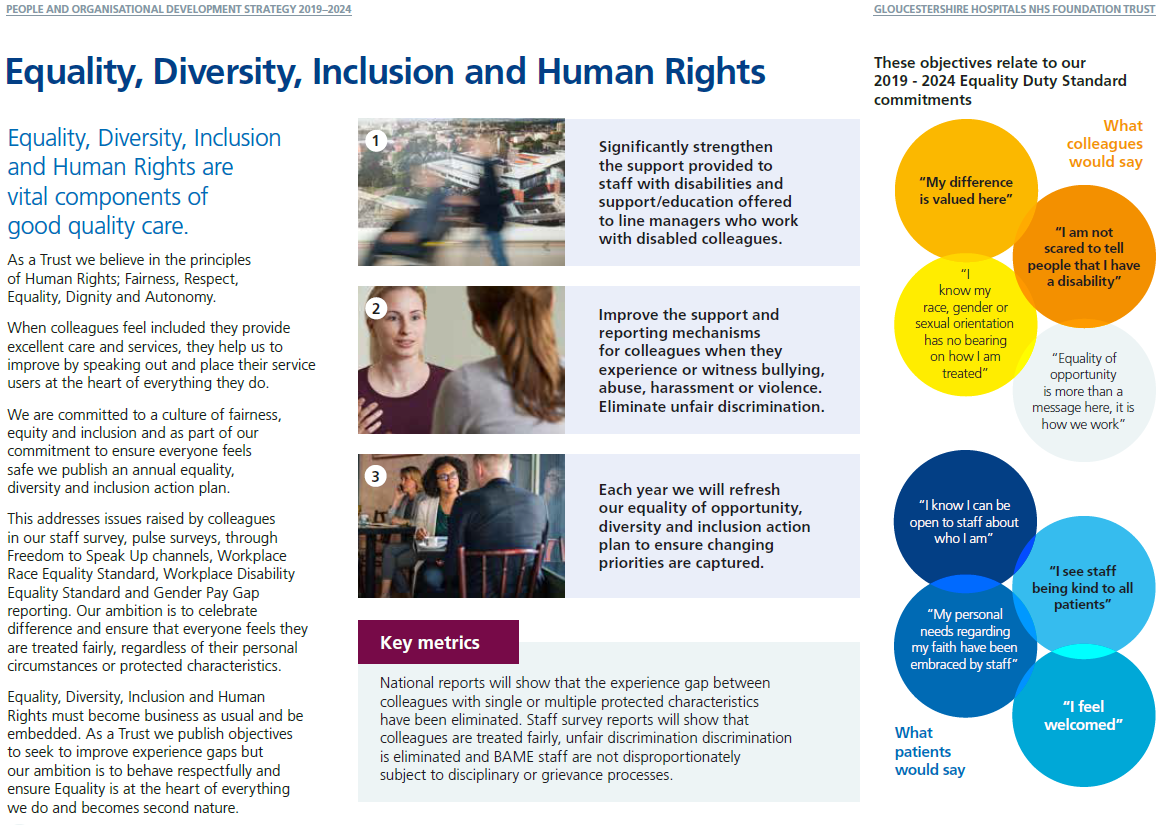 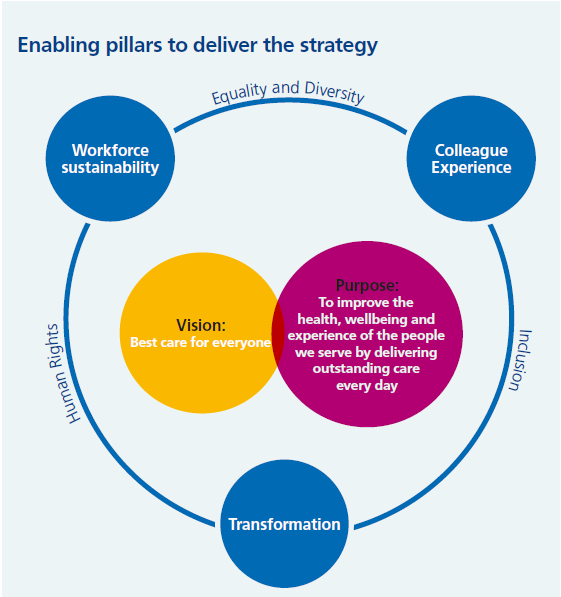 We have identified 4 Equality Objectives for 2019-2023. Objectives 3 and 4 are staff-related and will steer activities each year. Related actions reference the Equality Objectives as a driver.EDI Staff Action Plan 19-20 is overleaf.Notes:WRES – Workforce Race Equality StandardWDES – Workforce Disability Equality StandardBAME – Black Asian & Minority EthnicityLGBTQ+ - Lesbian, Gay, Bisexual, Transgender, Queer, plus (including other identities such as asexual, intersex)EDI Action Plan 2019-2020All actions to be monitored and delivered through the Equality, Diversity & Inclusion Steering Group which reports to the People & OD Delivery Group.Abigail Hopewell, Head of Leadership & OD (Vice-Chair, Equality Diversity & Inclusion Steering Group)GHNHSFT Equality Objectives 2019-2023GHNHSFT Equality Objectives 2019-2023Significantly strengthen support provided to staff with disabilities, mental health and long-term health conditions; including implementation of an education/ awareness campaign aimed at managers and staff to enable people with these conditions feel safe, valued and have equal opportunity in the TrustStaff-related objectiveImprove the support and reporting mechanisms for staff when they experience or witness bullying, abuse, harassment or violence in our Trust to ensure staff feel able to respond effectively and receive the support they needStaff-related objectiveActionSupporting Protected CharacteristicsDriver/sLink to P&OD Strategy InitiativesProposed outcome and measures/ indicators of impactTimescale/ DeadlineLead Responsible Person/s1Develop the Board Champion role through the following activities:PublicityAttendance at Network eventsBuilding relationships between Board Champions and Diversity Network LeadsRole-modelling desired behavioursLeading and promoting activities to address bullying/harassmentAllNHS Staff SurveyPublic Sector Equality DutyEquality Delivery SystemWRESWDESGender Pay Gap ReportStonewall Workplace Equality IndexEquality Objective no.3Equality Objectives no.4Secure equity for allStronger visibility, championing and promotion/support of protected characteristics, at a senior level, that are more vulnerable to discriminationDecisions and actions taken at strategic level are considered through protected characteristic lensesNHS Staff Survey – specific themes of Equality & Diversity; Staff EngagementImproved Stonewall Workplace Equality IndexOngoingEmma Wood, Director of People & OD/Deputy CEOPeter Lachecki, Chair2Review policies and existing support mechanisms in place to support staff who experience bullying & harassment. Define and implement separate action plan to address findings and make improvementsAllStaff SurveyEquality Objective no.4Remove violence, aggression, bullying and harassment from colleagues’ working livesRevised policy and defined approach to addressing bullying and harassmentStaff Survey resultsVolume of FTSU cases and HR cases relating to bullying & harassmentReview completed by October 2019Action plan devised and implementation commences no later than November 2019Ali Koeltgen, Deputy Director People & ODSuzie Cro, Freedom to Speak Up Guardian3Actively illustrate and represent the diversity of our workforce in all recruitment campaigns (virtual and face-to-face) and Trust communicationsAll, with particular focus on:BAMEDisabilityLGBTQ+AgeStaff SurveyWRESWDESStonewall Workplace Equality IndexEmbed a strong unique employer brand to attract the best talent and embed values based recruitmentVisual and written content of recruitment and general communications campaignsRecruitment days and fairs have diverse representatives and panelsOngoingHolly Kent, Head of RecruitmentCraig MacFarlane, Head of Communications4Alongside continued delivery of mandatory Unconscious Bias training to all new Recruiting Managers, deliver mandatory Unconscious Bias training to all members of the 100 Leaders senior leadership network and the HR Advisory TeamBAMEWRESEquality Objective no.4Develop a culture where our values are well embedded in all our practices and policy.Embed new leadership and management practiceReduction in likelihood of white staff appointed from shortlisting vs. BAME staffMarch 2020Abigail Hopewell, Head of Leadership & OD5Ensure at least one member of each interview panel has undertaken Unconscious Bias trainingBAMEWRESSecure equity for allEmbed a strong unique employer brand to attract the best talent and embed value based recruitmentReduction in likelihood of white staff appointed from shortlisting vs. BAME staffImplement monitoring system by August 2019Enforce compliance by October 2019Holly Kent, Head of Recruitment6Identify and train BAME volunteers in the Trust who can sit on band 8a+ job interview panels. Establish mechanisms and support needed to ensure volunteers participateBAMEWRESSecure equity for allRecognise the talent of colleagues and retainReduction in likelihood of white staff appointed from shortlisting vs. BAME staff.Better representation of BAME staff in senior roles (currently no BAME representation in Band 8c and above)Implement by November 2019, then ongoing – with regular opportunities advertised for BAME staff to participateHolly Kent, Head of RecruitmentAbigail Hopewell, Head of Leadership & ODBAME Diversity Network Lead7Launch the NHS Rainbow Badge schemeSexual OrientationGender Reassignment(LGBTQ+)Stonewall Workplace Equality IndexEquality Objective no.4Secure equity for all Remove violence, aggression, bullying and harassment from colleagues’ working livesDevelop a culture where our values are well embedded in all our practices and policyVolume of staff wearing their rainbow badges at work, including AlliesPatients and staff reporting increased satisfaction, acceptance and safety through staff and patient surveysImproved Stonewall Workplace Equality Index scoreImproved confidence in managers to have conversations with colleagues about gender/transgender issues.Attendance at LGBTQ+ workshops/diversity network eventLaunch Summer 2019Steve Hams, Chief Nurse (Board Champion: Sexual Orientation and Gender Reassignment)LGBTQ+ Diversity Network Leads8Undertake a campaign encouraging staff to access ESR Self-Service to update their personal protected characteristic data, especially sexual orientation and disability which are heavily under-reportedSexual OrientationDisabilityStonewall Workplace Equality IndexWDESEquality Objective no. 3Deliver digital and technological efficiencies for people processesSecure equity for allIncreased data quality of ESR fields Better understanding of our workforce’s makeup December 2019Ali Koeltgen, Deputy Director of People & ODCraig MacFarlane, Head of COmmunications9Launch the new 2020 Staff Advice and Support Hub, including promotion of this service providing dedicated support to managers and staff regarding reasonable adjustmentsDisabilityWDESStaff SurveyEquality Objective no.3Promote health, safety and wellbeingStaff Survey scores for staff with disabilitiesAccess to the 2020 hub regarding Reasonable Adjustment requestsTimeliness of decision-making and implementation of reasonable adjustmentsLaunch May 2019Abigail Hopewell, Head of Leadership & OD10Recommit to the “Time to Change” mental health pledge, to coincide with World Mental Health Day Disability (mental health)WDESStaff SurveyEquality Objective no.3Promote health, safety and wellbeingStaff survey resultsIncreased awareness and conversations about mental health and wellbeing in the workplaceAs part of our health-wellbeing hub activity, use this day to launchOctober 2019Abigail Hopewell, Head of Leadership & ODKate Jeal, Communications ManagerMark Pietroni, Medical Director (Board Champion: Disability – mental health and learning)11Complete the Mind Mental Health Workplace Wellbeing Index for the first time.Complete the Stonewall Workplace Equality Index for the second time.Disability (mental health)Sexual Orientation (LGBTQ+)WDESStaff SurveyStonewall Workplace Equality IndexEquality Objective no.3Secure equity for allPromote health, safety and wellbeingBenchmarking of our performance in relation to equality against other UK organisationsPromotion and visibility of disability in the Trust by asking staff to participate in anonymous online surveyIncreased confidence that Trust takes EDI seriously, evidenced by staff survey results Stonewall – August 2019Mind - tbcAbigail Hopewell, Head of Leadership & ODDisability Diversity Network LeadsLGBTQ+ Diversity Network Leads